§1003.  Effect of partnership agreement; nonwaivable provisions1.  Partnership agreement governs; default.  Except as otherwise provided in subsection 2, relations among the partners and between the partners and the partnership are governed by the partnership agreement.  To the extent the partnership agreement does not otherwise provide, this chapter governs relations among the partners and between the partners and the partnership.[PL 2005, c. 543, Pt. A, §2 (NEW).]2.  Nonwaivable provisions of chapter.  The partnership agreement may not:A.  Vary the rights and duties under section 1005 except to eliminate the duty to provide copies of statements to all of the partners;  [PL 2005, c. 543, Pt. A, §2 (NEW).]B.  Unreasonably restrict the right of access to books and records under section 1043, subsection 2;  [PL 2005, c. 543, Pt. A, §2 (NEW).]C.  Eliminate the duty of loyalty under section 1044, subsection 2 or section 1063, subsection 2, paragraph C, but:(1)  The partnership agreement may identify specific types or categories of activities that do not violate the duty of loyalty if not manifestly unreasonable; or(2)  All of the partners or a number or percentage specified in the partnership agreement may authorize or ratify, after full disclosure of all material facts, a specific act or transaction that otherwise would violate the duty of loyalty;  [PL 2005, c. 543, Pt. A, §2 (NEW).]D.  Unreasonably reduce the duty of care under section 1044, subsection 3 or section 1063, subsection 2, paragraph C;  [PL 2005, c. 543, Pt. A, §2 (NEW).]E.  Eliminate the obligation of good faith and fair dealing under section 1044, subsection 4, but the partnership agreement may prescribe the standards by which the performance of the obligation is to be measured if the standards are not manifestly unreasonable;  [PL 2005, c. 543, Pt. A, §2 (NEW).]F.  Vary the power to dissociate as a partner under section 1062, subsection 1, except to require the notice under section 1061, subsection 1 to be in writing;  [PL 2005, c. 543, Pt. A, §2 (NEW).]G.  Vary the right of a court to expel a partner in the events specified in section 1061, subsection 5;  [PL 2005, c. 543, Pt. A, §2 (NEW).]H.  Vary the requirement to wind up the partnership business in cases specified in section 1081, subsection 4, 5 or 6;  [PL 2005, c. 543, Pt. A, §2 (NEW).]I.  Vary the law applicable to a limited liability partnership under section 1006, subsection 2; or  [PL 2005, c. 543, Pt. A, §2 (NEW).]J.  Restrict rights of 3rd parties under this chapter.  [PL 2005, c. 543, Pt. A, §2 (NEW).][PL 2005, c. 543, Pt. A, §2 (NEW).]SECTION HISTORYPL 2005, c. 543, §A2 (NEW). The State of Maine claims a copyright in its codified statutes. If you intend to republish this material, we require that you include the following disclaimer in your publication:All copyrights and other rights to statutory text are reserved by the State of Maine. The text included in this publication reflects changes made through the First Regular and First Special Session of the 131st Maine Legislature and is current through November 1. 2023
                    . The text is subject to change without notice. It is a version that has not been officially certified by the Secretary of State. Refer to the Maine Revised Statutes Annotated and supplements for certified text.
                The Office of the Revisor of Statutes also requests that you send us one copy of any statutory publication you may produce. Our goal is not to restrict publishing activity, but to keep track of who is publishing what, to identify any needless duplication and to preserve the State's copyright rights.PLEASE NOTE: The Revisor's Office cannot perform research for or provide legal advice or interpretation of Maine law to the public. If you need legal assistance, please contact a qualified attorney.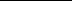 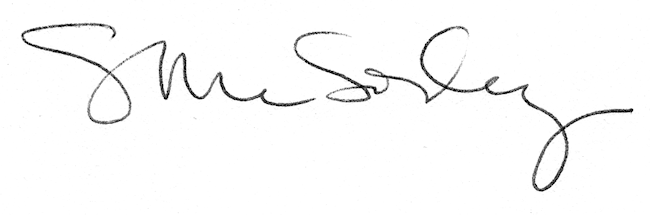 